ΣΧΟΛΗ ΕΠΙΣΤΗΜΩΝ ΥΓΕΙΑΣ       ΙΑΤΡΙΚΗ ΣΧΟΛΗ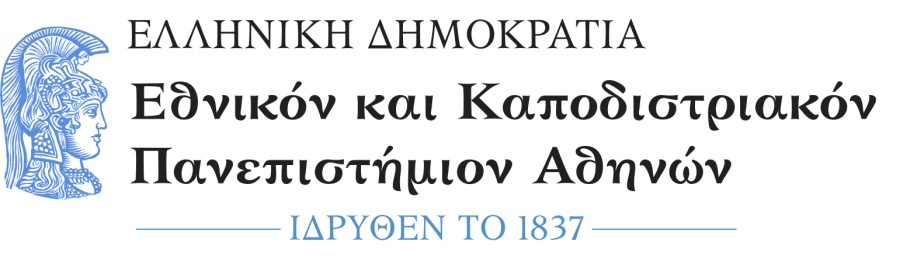 Πρόγραμμα Μεταπτυχιακών Σπουδών  «Αναπνευστική Ανεπάρκεια και Μηχανικός Αερισμός»Πρόσκληση – Προκήρυξη Η Ιατρική Σχολή του Πανεπιστημίου Αθηνών, οργανώνει και λειτουργεί Πρόγραμμα Μεταπτυχιακών Σπουδών (ΠΜΣ) το οποίο οδηγεί στην απόκτηση Διπλώματος Μεταπτυχιακών Σπουδών (ΔΜΣ):«Αναπνευστική Ανεπάρκεια  και Μηχανικός Αερισμός» (MSc in Respiratory Failure and Mechanical Ventilation)για το ακαδημαϊκό έτος 2024-2025. Την διοικητική υποστήριξη του ΠΜΣ ασκεί η Ιατρική Σχολή του Πανεπιστημίου Αθηνών.Η διάρκεια του ΠΜΣ για απόκτηση ΔΜΣ είναι τέσσερα (4) εξάμηνα. Η διδασκαλία των μαθημάτων πραγματοποιείται υβριδικά, παρέχοντας τη δυνατότητα εξ’ αποστάσεως παρακολούθησης,  αλλά και δια ζώσης στις εγκαταστάσεις του Νοσοκομείου Νοσημάτων Θώρακος Αθηνών (Ν.Ν.Θ.Α.) «Η ΣΩΤΗΡΙΑ» και συγκεκριμένα στο αμφιθέατρο «Γ. Π. Λιβανός» της Α’ Πνευμονολογικής Κλινικής ΕΚΠΑ. Τα μαθήματα συμπληρώνονται με Κλινικά Φροντιστήρια που πραγματοποιούνται σε εργαστήρια και τη Μονάδα Εντατικής Θεραπείας της κλινικής, τα οποία αποτελούνται από θεωρητικό και πρακτικό μέρος.Για την απόκτηση ΔΜΣ γίνονται δεκτοί, κατόπιν επιλογής, κάτοχοι τίτλου του πρώτου κύκλου σπουδών Ανώτατων Εκπαιδευτικών Ιδρυμάτων των Τμημάτων Ιατρικής, Νοσηλευτικής, καθώς και όλων των συναφών επιστημών υγείας της ημεδαπής ή ομοταγών, αναγνωρισμένων από τον ΔΟΑΤΑΠ, ιδρυμάτων της αλλοδαπής, καθώς και απόφοιτοι άλλων Τμημάτων ΑΕΙ της ημεδαπής ή ομοταγών, αναγνωρισμένων της αλλοδαπής.Ο αριθμός των μεταπτυχιακών φοιτητών που θα επιλεγούν και θα εγγραφούν κατά το Ακαδημαϊκό Έτος 2024-2025 στο ΠΜΣ για απόκτηση ΔΜΣ είναι έως και τριάντα (30) με δυνατότητα αυξομείωσης ανάλογα με τις επιδόσεις των υποψηφίων. Οι υποψήφιοι θα εγγραφούν στην Ιατρική Σχολή του Πανεπιστημίου Αθηνών. Τα μαθήματα θα ξεκινήσουν το χειμερινό εξάμηνο του ακαδημαϊκού έτους 2024-2025.Η παρακολούθηση του Προγράμματος για λήψη ΔΜΣ, συνεπάγεται καταβολή διδάκτρων από κάθε φοιτητή/τρια για τα λειτουργικά έξοδα που ανέρχονται συνολικά σε 3.000,00€. Τα δίδακτρα καταβάλλονται σε 4 ισόποσες  δόσεις (οι φοιτητές/τριες πρέπει να προσκομίσουν στη Γραμματεία αντίγραφο της σχετικής απόδειξης κατάθεσης). Οι εγγεγραμμένοι στο ΠΜΣ απολαμβάνουν όλων των ευεργετημάτων, τα οποία ορίζει η σχετική με τη φοιτητική ιδιότητα, νομοθεσία. Κριτήρια επιλογής για την εισαγωγή στο ΠΜΣ αποτελούν ο βαθμός που θα προκύψει από την συνέντευξη και την προφορική εξέταση, ο βαθμός του πτυχίου,  η γνώση της αγγλικής γλώσσας, ο βαθμός σε προπτυχιακά μαθήματα συναφή με το αντικείμενο του ΠΜΣ, το αντικείμενο της προπτυχιακής διπλωματικής εργασίας, οι δημοσιεύσεις / επιστημονικές ανακοινώσεις, η προσωπική δήλωση, οι συστατικές επιστολές, κ.λ.π. Οι ενδιαφερόμενοι που θα παρακολουθήσουν το ΠΜΣ, καλούνται να υποβάλλουν τα ακόλουθα δικαιολογητικά στην Γραμματεία του ΠΜΣ:Αίτηση που βρίσκεται στο site της Ιατρικής Σχολής Αθηνών (www.school.med.uoa.gr)Αντίγραφο πτυχίου. Επισημαίνεται ότι θα γίνονται αποδεκτές και αιτήσεις που θα συνοδεύονται από δήλωση του Ν. 1599/86, στην οποία θα δηλώνεται ότι αναμένεται η επιτυχής ολοκλήρωση  των προπτυχιακών σπουδών και θα αναφέρονται αναλυτικά τα μαθήματα που εκκρεμούν για  την εξεταστική περίοδο του Σεπτεμβρίου. Σε αυτή την περίπτωση και εφόσον ο/η υποψήφιος/α γίνει δεκτός/ή στο ΠΜΣ θα πρέπει να προσκομίσει τη βεβαίωση περάτωσης σπουδών και το αντίγραφο πτυχίουΒεβαίωση ισοτιμίας και αντιστοιχίας του πτυχίου από το ΔΟΑΤΑΠ για τους υποψηφίους που προέρχονται από Πανεπιστήμια του εξωτερικούΠιστοποιητικό συνοπτικής βαθμολογίας προπτυχιακών σπουδώνΑναλυτικό βιογραφικό σημείωμα που θα περιλαμβάνει στοιχεία από τις σπουδές, την ερευνητική ή επαγγελματική δραστηριότητα  και τα ενδιαφέροντα του υποψηφίουΔύο Συστατικές επιστολές (ακαδημαϊκές ή επαγγελματικές)Τεκμηρίωση γνώσης μιας ή περισσοτέρων ξένων γλωσσών σε επίπεδο Β2 Σύντομο σημείωμα που θα αναφέρεται ο λόγος συμμετοχής στο συγκεκριμένο Μεταπτυχιακό Πρόγραμμα Φωτοτυπία δύο όψεων αστυνομικής ταυτότηταςΤα δικαιολογητικά θα αποστέλλονται ηλεκτρονικά στο e-mail rfmv-master@med.uoa.gr ή με υπηρεσία ταχυμεταφοράς-courier (τα έξοδα βαραίνουν τον αποστολέα) στη Γραμματεία του ΠΜΣ που βρίσκεται στο Ν.Ν.Θ.Α. «Η ΣΩΤΗΡΙΑ», Μεσογείων 152, Τ.Κ. 11527, Μονάδα Εντατικής Θεραπείας Α΄ Πνευμονολογικής Κλινικής ΕΚΠΑ (Τέρμα κίτρινης γραμμής-Υπόγειο) έως 04/08/2024. Εναλλακτικά, όποιος επιθυμεί να καταθέσει δια ζώσης την αίτησή του, αυτό μπορεί να γίνει κατόπιν συνεννόησης με τη Γραμματεία στο τηλ 2107763726 ή 210-7763724.Η κατάθεση πλήρους φακέλου υποψηφιότητας ακολουθείται από προφορική συνέντευξη, κατόπιν ενημέρωσης από τη Γραμματεία του ΠΜΣ είτε με email είτε τηλεφωνικώς, όπου θα αξιολογηθεί η επιστημονική κατάρτιση του υποψηφίου στα ακόλουθα πεδία:Στοιχεία φυσιολογίας αναπνευστικού συστήματοςΑναπνευστική ανεπάρκεια: ορισμός και στοιχεία παθοφυσιολογίαςΝοσολογία αναπνευστικού συστήματοςΣτοιχεία εσωτερικής παθολογίας (που άπτονται της αναπνευστικής λειτουργίας)Στοιχεία εντατικής θεραπείας και νοσολογίας του βαρέως πάσχοντος ασθενούςΓια περισσότερες πληροφορίες παρακαλώ παρακολουθήστε το παρακάτω Βίντεο.https://www.dropbox.com/scl/fi/ns6g9pfrcpo338vwlo4ti/5.mov?rlkey=eb3vbi9h976pgf3ai1t57et8i&e=1&dl=0(ανοίξτε το σε νέο παράθυρο στην περίπτωση που δεν ανοίγει αυτόματα)Οι ενδιαφερόμενοι μπορούν να απευθύνονται καθημερινά  από 11:00 π.μ. έως 14:00 μ.μ. στο 210-7763726 ή αποστέλλοντας σχετικό email στο rfmv-master@med.uoa.gr απευθύνοντας το ερώτημα στη Γραμματεία του Προγράμματος Μεταπτυχιακών Σπουδών.Η Διευθύντρια του ΠΜΣΝικολέττα Ροβίνα Αναπλ. Καθηγήτρια 